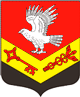 Муниципальное образование«ЗАНЕВСКОЕ ГОРОДСКОЕ ПОСЕЛЕНИЕ»Всеволожского муниципального района Ленинградской областиАДМИНИСТРАЦИЯПОСТАНОВЛЕНИЕ21.05.2020									                № 260д. ЗаневкаОб утверждении Плана мероприятий(«дорожная карта») по снижению комплаенс - рисковв администрации МО «Заневское городское поселение» на 2020 годВ соответствии с Указом Президента Российской Федерации от 21.12.2017 № 618 «Об основных направлениях государственной политики по развитию конкуренции», распоряжением Правительства Российской Федерации от 18.10.2018 № 2258-р «Об утверждении методических рекомендаций по созданию и организации федеральными органами исполнительной власти системы внутреннего обеспечения соответствия требованиям антимонопольного законодательства», администрация муниципального образования «Заневское городское поселение» Всеволожского муниципального района Ленинградской областиПОСТАНОВЛЯЕТ:1. Утвердить План мероприятий («дорожная карта») по снижению комплаенс – рисков в администрации МО «Заневское городское поселение» на 2020 год, согласно приложению.2. Главному специалисту сектора организационной работы администрации Гадовой Н.В. ознакомить с настоящим постановлением сотрудников администрации МО «Заневское городское поселение».3. Настоящее постановление подлежит опубликованию в газете «Заневский вестник» и размещению на официальном сайте муниципального образования http://www.zanevkaorg.ru.4. Настоящее постановление вступает в силу после его подписания.5. Контроль за исполнением настоящего постановления оставляю за собой.Временно исполняющий обязанности главы администрации 							         В.В. ГречицПриложениеУТВЕРЖДЕНпостановлением администрацииМО «Заневское городское поселение»от  21.05.2020  №  260План мероприятий(«дорожная карта») по снижению комплаенс - рисковв администрации МО «Заневское городское поселение» на 2020 год№ п/пМероприятия по снижению рисковОтветственное лицо (сектор)Срок исполненияРезультат исполнения1Внесение изменений в должностные инструкции муниципальных служащих и должностные инструкции работников руководителей подведомственных учреждений в части требований о знании и изучении антимонопольного законодательства Российской ФедерацииСектор организационной работы администрации июль 20202Анализ действующих муниципальных правовых актов администрации МО «Заневское городское поселение» на предмет соответствия их антимонопольному законодательствуЮридический сектор администрации Сектор управления муниципальным имуществом, учета и распределения муниципального жилищного фонда администрацииОтдел закупок МКУ «ЦОУ»постоянно3Мониторинг и анализ практики применения антимонопольного законодательства, остаточных рисков нарушения антимонопольного законодательстваСектор управления муниципальным имуществом, учета и распределения муниципального жилищного фонда администрацииОтдел закупок МКУ «ЦОУ»постоянно4Сбор сведений в структурных подразделениях администрации МО «Заневское городское поселение», о наличии выявленных контрольными органами нарушений антимонопольного законодательстваСектор организационной работы администрацииежеквартально 5Анализ выявленных нарушений антимонопольного законодательства за 2020 год (наличие предостережений, предупреждений, штрафов, жалоб, возбужденных дел)Сектор организационной работы администрацииОтдел закупок МКУ «ЦОУ»декабрь 20206Разработка и утверждение Плана мероприятий («дорожной карты») по снижению рисков нарушения антимонопольного законодательства, а также по снижению рисков нарушения антимонопольного законодательств на 2021 годЮридический сектор администрации декабрь 20207Размещение на официальном сайте администрации МО «Заневское городское поселение» Плана мероприятий («дорожной карты») по снижению рисков нарушения антимонопольного законодательства на 2021 годСектор организационной работы администрацииМКУ «ЦОУ»декабрь 20208Составление карты рисков на 2021 годЮридический сектор администрациидекабрь 20209Подготовка доклада об антимонопольном комплаенсе в 2020 годуЮридический сектор администрациидекабрь 202010Размещение на официальном сайте администрации МО «Заневское городское поселение» доклада об антимонопольном комплаенсе Сектор организационной работы администрацииОтдел закупок МКУ «ЦОУ»декабрь 202011Обучение сотрудников администрации по вопросу «Внедрение антимонопольного комплаенса в орган местного самоуправления»Сектор организационной работыв течение 2020 года